WEEK THREE LEGISLATIVE REPORTWeek three of the Georgia Legislative Session saw more than just the security wall outside the Capitol under construction as appropriations sub-committees hammered out final details and the House passed the amended budget on Thursday. The "little budget" is now in the hands of the State Senate as they work to meet the funding needs of state agencies and the constituents that they serve. New bills are being introduced each day and we are keeping a close watch on those of interest to agribusiness. Legislation impacting agriculture, the business community and rural development initiatives should continue to surface in the next week or two, so stay tuned. We’ve provided a quick summary of action for you below, but there is much more to come in the weeks ahead.UGA CAES DEAN VISITS GOLD DOMENew UGA College of Agriculture Dean Nick Place was in Atlanta on Thursday meeting with legislators and other state leaders. Dean Place joined the University of Georgia as dean and director of the College of Agricultural and Environmental Sciences on Jan. 1, 2021.Place previously served as dean and director of the Florida Cooperative Extension Service and a professor in the University of Florida Department of Agricultural Education and Communication from 2012 through 2020.﻿Prior to speaking before the Senate Agriculture Committee, Dean Place took time to visit with our legislative interns to discuss their experience.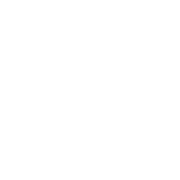 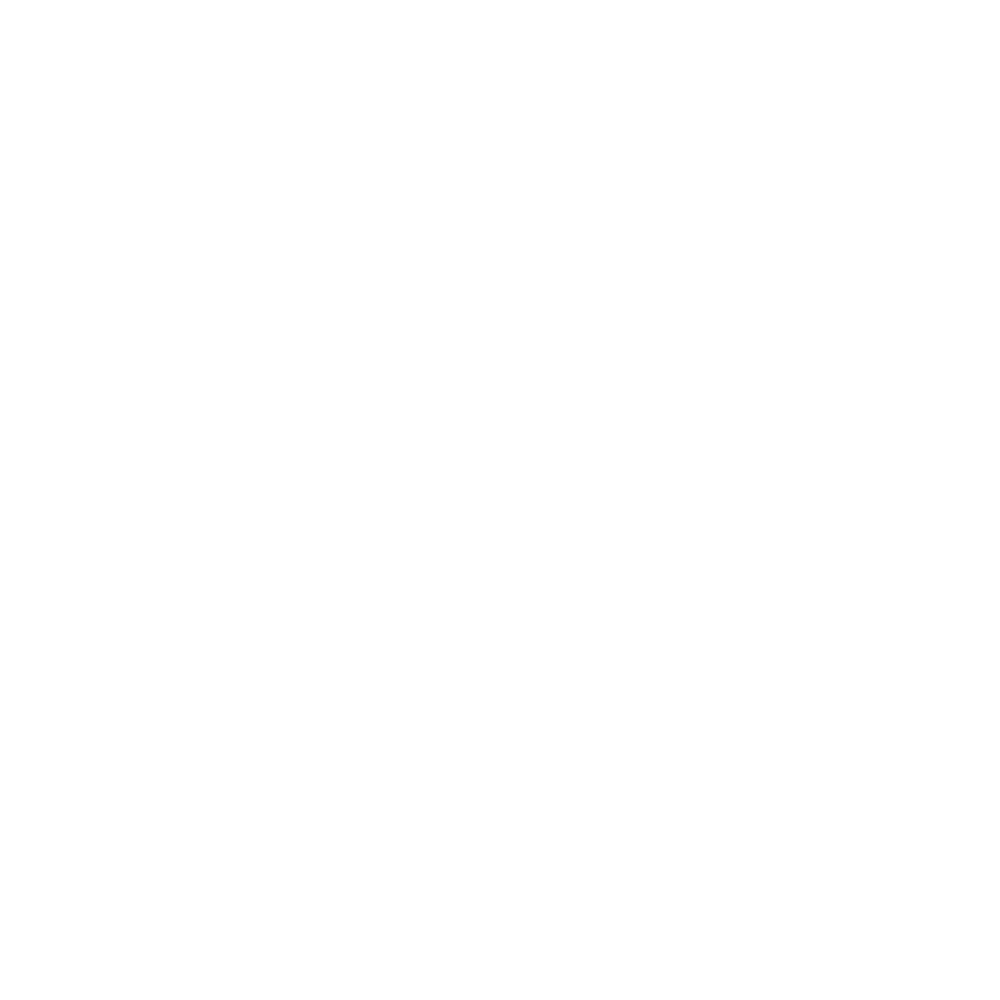 